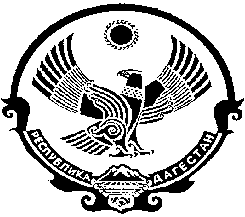 РЕСПУБЛИКА ДАГЕСТАН.                                С О Б Р А Н И Е   Д Е П У Т А Т О ВМУНИЦИПАЛЬНОГО РАЙОНА «ЦУНТИНСКИЙ РАЙОН».368412 с. Цунта, Цунтинский район  				                           тел. 55-06-11от «_____»_____________2016г. 				                                   №_______Постановление № 12/10    Двенадцатой сессии Собрания депутатов МР «Цунтинский район» шестого созыва от 28.12.2016 г. «О плане работы Собрания депутатов МР «Цунтинский район» на 2017 год.   Заслушав и обсудив информацию о плане работы Собрания депутатов МР «Цунтинский район» на 2017 год, предложений, замечаний и дополнений депутатов, сессия Собрания депутатов МР «Цунтинский район» шестого созыва.                                      п о с т а н о в л я е т:          1.Утвердить План работы Собрания депутатов МР «Цунтинский район» шестого созыва на 2017 год. (Прилагается).  2.Собрания депутатов МР «Цунтинский район» в своей повседневной деятельности руководствоваться Планом работы и Регламентом Собрания депутатов МР «Цунтинский район». 3.Контоль исполнения данного постановления возложить на председателя Собрания депутатов МР «Цунтинский район».              Председатель       Собрания депутатов                                                 Гамзатов А.Х.